КЗ «Дніпрорудненська спеціалізована школа І-ІІІ ступенів «Світоч» ВРР ЗОМетодичний кабінет ЗАГАЛЬНІ ОСОБЛИВОСТІ КЛІМАТУ АФРИКИ(Інтерактивний урок географії для учнів 7 класу)	Підготувала: Сізова Т.П.,	учитель географії та економіки.	Кваліфікаційна категорія	«спеціаліст вищої категорії»2011Тема: Загальні особливості клімату Африки.Мета: розглянути і засвоїти основні кліматичні характеристики материка, особливості й закономірності впливу основних кліматотвірних чинників на клімат континенту.Задачі:виховати доброзичливого, ввічливого учня;розвивати образне і логічне мислення, вміння зв'язного мовлення, розвивати і поглиблювати географічний світогляд.Тип уроку: комбінований.Обладнання: підручник, додаткові джерела інформації, кліматична карта Африки.ХІД УРОКУІ. ОРГАНІЗАЦІЙНИЙ МОМЕНТ.Привітання учнів, перевірка присутності, характеристика обладнання.II. ПЕРЕВІРКА ДОМАШНЬОГО ЗАВДАННЯ З ТЕМИ «РЕЛЬЄФ АФРИКИ».Робота з картоюПеревірка знання орографічної номенклатури (біля дошки).Прийом «Вірю — не вірю»Чи вірите ви, що в Африці переважають рівнини з висотами від  до 1000? (Вірю)Чи вірите ви, що найбільш припіднятими з точки зору рельєфу є Північна і Західна Африка? (Не вірю)Чи вірите ви, що в основі материка лежить давня, докембрійська Африкано-Аравійська платформа? (Вірю)Чи вірите ви, що Капські і Драконові гори за своїм віком є давніми? (Вірю)Чи вірите ви, що гори Атлас розташовані на крайньому півдні материка? (Не вірю)Чи вірите ви, що в Східній Африці знаходиться найбільший на суші розлом земної кори, який простягається від узбережжя Червоного моря до гирла річки Замбезі? (Вірю)Чи вірите ви, що на Східно-Лфриканському плоскогір'ї можна знайти значні поклади залізних, марганцевих, алюмінієвих руд і навіть золота? (Вірю)Чи вірите ви, що найвищою вершиною материка є згаслий вулкан Камерун, розташований у Західній Африці? (Не вірю)Чи вірите ви, що найнижчою точкою материка є западина озера Ассаль? (Вірю)Чи вірите ви, що Висока Африка складається з складчасто-брилових і брилових гір? (Вірю)Чи вірите ви, що западина Конго приурочена до африканських щитів? (Не вірю)Чи вірите ви, що на півночі Африки представлені області альпійської складчастості? (Вірю)Прийом «Поміркуй»Американський письменник Е. Хемінгуей писав: «...літак почав набирати висоту і ... потім раптом стало темно — потрапили у грозову хмару, злива суцільною стіною, наче летиш крізь водоспад, а коли вони вибрались із неї ... там попереду він побачив — заслоняла усе перед очима, заступала увесь світ величезна, що йшла ввись неймовірно біла під сонцем, квадратна вершина Кіліманджаро». ♦ Де розташована Кіліманджаро? Чому письменник називає її білою?III. МОТИВАЦІЯ НАВЧАЛЬНО-ПІЗНАВАЛЬНОЇ ДІЯЛЬНОСТІ.Учитель. «Є на Землі місце, де людина під дощем не намокає, бо дощ... сухий. Через страшенну спеку і велику сухість повітря дощові краплини випаровуються, не діставшись землі. Повітря тут таке сухе, що свіжоспечений хліб за один день перетворюється на сухарі, а газета розсипається. Якщо не сховати в затінок книжку, вона невдовзі поморщиться й відстане від обкладинки».Розв'яжімо ребус і дізнаймося, що це за місце.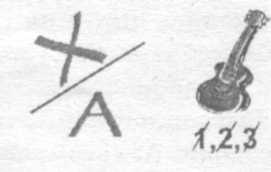 Так, правильна відповідь — Сахара — найбільша пустеля у світі, яка розташовується в Північній Африці, саме тут температури повітря в тіні сягають -50 °С, а кількість опадів не перевищує  на рік.IV.	ПОВІДОМЛЕННЯ ТЕМИ, МЕТИ, ЗАВДАНЬ УРОКУ.Учитель. На сьогоднішньому уроці ми поговоримо не лише про кліматичні показники Сахари, а і про інші цікаві кліматичні характеристики Африки, а особливу увагу звернемо на кліматотвірні чинники. Ми розкриємо особливості їх впливу на клімат материка. Тема нашого сьогоднішнього уроку - «Загальні особливості клімату Африки».V.	ЗАСВОЄННЯ НОВИХ ЗНАНЬ.►► Робота з літературоюВикористовуючи підручник і додаткові джерела інформації в запропонованій таблиці «Кліматичні рекорди Африки», відновіть пропущену інформацію.Кліматичні характеристики АфрикиПрийом «Знайди пару»Використовуючи підручник і додаткові джерела інформації, доберіть до кліматотвірних чинників регіони їхнього впливу:Прийом «Мозковий штурм»Доведіть, що над будь-якою точкою більшої частини території Африки Сонце двічі на рік буває в зеніті. Як ця особливість впливає на клімат материка?►► Робота в групахКлас об'єднується в 4 групи. Кожен отримує по два питання, які самостійно вирішує за допомогою підручника і додаткових джерел інформації. У групі обов'язково розподіляються обов'язки — є керівник, секретар, експерти, доповідачі.Група 1Чому в тропічних поясах влітку тепліше, ніж взимку?Як південно-східні пасати впливають на розподіл опадів у Південній Африці?Група 2І.Чому в субтропічних поясах влітку тепліше, ніж взимку?2. Як північно-східні пасати вплинули на формування в Північній Африці найбільшої пустелі у світі?Група ЗЧому найбільша кількість опадів на материку спостерігається в екваторіальних широтах? Розкрийте особливості циркуляції атмосфери в даному регіоні, які сприяють формуванню такої кліматичній особливості.Розкрийте взаємозв'язок між холодною Бенґельською течією і узбережною пустелею Наміб у Південно-Західній Африці?Група 4Чому в тропічних широтах материка випадає незначна кількість опадів? Розкрийте особливості циркуляції атмосфери в даному регіоні, які сприяють формуванню такої кліматичній особливості.Як впливають теплі течії — течія мису Агульяс і Мозамбіцька течія — на клімат узбережних ділянок?Прийом «Відкритий мікрофон»Висловіть свою думку.Як темна шкіра, товсті губи, широко розставлені ніздрі і хвилясте пухнасте волосся представників негроїдної раси пов'язані з кліматичними особливостями Африки?Прийом «Хвилинка-цікавинка» (повідомлення учнів)1-й учень. Найпосуніливіше місце на земній кулі розташоване в Африці, в місті Ваді-Хальфа (Судан). Хоч воно і знаходиться на річці Ніл, але отримує порцію в  опадів тільки за три роки. Спостерігались випадки, коли протягом п'яти років не випадало жодної краплини. Учені вважають, що в цих місцях не тільки десятки, але й сотні років не було значних дощів. Підтвердженням того є знахідки висохлих трупів (мумій) перших золоту-шукачів, що пролежали в піску більше 400 років.2-й учень. На природних наскельних ландшафтах нагір'я Ахаґґар, розташованого в пустелі Сахара, археологи знайшли цілу картинну галерею кам'яного віку. Наскельні малюнки давніх людей зображували слонів і бегемотів, крокодилів і жирафів, річки з пливучими човнами і людей, що збирають врожай... Все це говорить про те, що раніше клімат Сахари був вологіший, і на чималій частині сучасної пустелі колись пролягали савани. Зараз же на більшій частині території Сахари опадів випадає менше  на рік.3-й учень. Вузькою стокілометровою полосою простягнулась уздовж Атлантичного узбережжяПівденної Африки одна з найхолодніших і найбезводніших пустель світу - пустеля Наміб. Як тільки не називали це місце журналісти і автори пригодницьких романів: Берег Скелетів, Берег Скарбів, Берег Загиблих Кораблів, Берег Туманів, Берег Гігантських Дюн... І для кожної з цих назв африканська пустеля дала дійсні підстави. Холодна антарктична Бенґельська течія, проходячи вздовж африканських берегів на північ, охолоджує океанічні води, а з ними і нижній шар атмосфери. У результаті замість дощів на узбережжі утворюються тумани. Вони стоять над пустелею до 27 днів на місяць і поширюються в глиб материка іноді до 50 км. У розпал літа температура не досягає навіть + 17 °С, а взимку опускається до —12. Іноді бувають нічні заморозки. Опадів, за даними вчених, у Намібі випадає в середньому 2 мм на рік.►► Прийом «Відкритий мікрофон»«У південно-західній частині Африки росте незвичайна рослина — вельвічія дивовижна. Це своєрідне дерево-карлик, що зовні нагадує швидше корч, який майже захований у землю. На ньому ростуть тільки два листки завдовжки 2-3 метри, іноді до 8 м, і завширшки до 1, 8 м. Зважаючи на такі розміри листків, можна припустити, що ця рослина — мешканець вологих регіонів. Насправді ж вельвічія росте у безводній приокеанічній пустелі Наміб».Висловіть свою думку: які кліматичні передумови сприяли формуванню у вельвічії таких великих листків?VI. ЗАКРІПЛЕННЯ, СИСТЕМАТИЗАЦІЯ Й УЗАГАЛЬНЕННЯ ЗНАНЬ.►► Робота з картоюЗаповнення таблиці «Характеристика клімату Африки».►► Прийом «Поміркуй»Як відомо, Сахара — це одна з найспекотливіших пустель світу. Чому тоді місцеві жителі не можуть обійтися без вовняної ковдри?Прийом «Мозковий штурм»Відома скульптура єдиного з семи чудес світу, яка збереглася до нашого часу — Великий Сфінкс у Ґізі, біля Каїру, незважаючи на те, що була зроблена з нестійкого до руйнування вапняку, відносно добре збереглася за тисячоліття, що пройшли від часу його народження.Які особливості клімату, притаманні Північній Африці, сприяли збереженню Великого Сфінкса?Характеристика кліматуПрийом «Хвилинка творчості»Напишіть трьоххвилинне есе на тему: «Чим мене вразив клімат Африки?»ПІДБИТТЯ ПІДСУМКІВ УРОКУ.ПОВІДОМЛЕННЯ ДОМАШНЬОГО ЗАВДАННЯ.І варіант. Опрацювати відповідні параграфи.ІІ варіант. Підготувати нотатки до гри «Кліматичні портрети Африки».ХарактеристикаХарактеристикаКількісний показникМісцерозташу-ваиняНайвища температура на земній куліНайвища температура на земній кулі+57,8 °СТріполі (Лівія)Максимальна середньорічна кількість опадівМаксимальна середньорічна кількість опадів опадівсхили г. Камерун (Нігерія)Найвища середня липнева температураНайвища середня липнева температура+35 °ССахараНайнижча середня січнева температураНайнижча середня січнева температура+5 °ССередземноморське узбережжя АфрикиНайнижча середня липнева температураНайнижча середня липнева температура-15 °СПівденний тропікНайхолодніше місцеНайхолодніше місце-18 °Снагір'я ТібестіНайвища середня січнева температураНайвища середня січнева температура+25 °Сузбережжя Гвінейської затоки, западина КонгоНайменша кількість опадівНайменша кількість опадівоазис Кхара, ЄгипетНайвища середня температураНайвища середня температура-30,2 °Сселище Нема (Маврітанія), Західна АфрикаХарактеристикаКількісний показникКількісний показникМісцерозташуванняНайсонячніше місцеСонце світить 4300 годин на рікСонце світить 4300 годин на рікпустеля СахараНайменша кількість грозгрім лунає раз на 200 роківгрім лунає раз на 200 роківЄгипет1.Сахара2.Екваторіальні широтиЕкваторіальні широти3.Наміб4.Південний схід5.Субтропічний поясСубтропічний поясКліматичні поясиСередня температура(°С)Середня температура(°С)Річна кількість опадів (мм)Тип панівних повітряних масТип панівних повітряних масРежим випадіння опадівКліматичні областіКліматичні поясисічнялипняРічна кількість опадів (мм)уліткуузимкуРежим випадіння опадівКліматичні областіЕкваторіальний2000екваторіальні (вологі, теплі)екваторіальні (вологі, теплі)відсутніСубекваторіальні+24тропічні (сухі, жаркі)вліткувідсутніТропічні-5; -+30; -40менше 100тропічні континентальніраз на декілька роківтропічний континентальнийТропічні+25; +30тропічні вологіцілорічнотропічний морськийСубтропічний-24; -28350-500помірнівзимкуСубтропічний-15до 1000тропічні вологіцілорічносубтропічний з рівномірним зволоженням